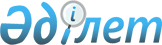 О внесении изменений в постановления Правительства Республики Казахстан от 18 марта 2002 года N 323 и от 17 февраля 2006 года N 104Постановление Правительства Республики Казахстан от 20 июня 2006 года N 564

      Правительство Республики Казахстан  ПОСТАНОВЛЯЕТ: 

      1. Внести в некоторые решения Правительства Республики Казахстан следующие изменения: 

      1) в  постановлении  Правительства Республики Казахстан от 18 марта 2002 года N 323 "О назначении представителей Республики Казахстан в Советах Управляющих": 

      в пункте 1: 

      абзац третий подпункта 1) изложить в следующей редакции: 

      "заместителем Управляющего - вице-министра финансов Республики Казахстан Елемесова Аскара Раушанулы;"; 

      абзацы второй и третий подпункта 2) изложить в следующей редакции: 

      "Управляющим - Заместителя Премьер-Министра Республики Казахстан - Министра экономики и бюджетного планирования Масимова Карима Кажимкановича; 

      заместителем Управляющего - вице-министра экономики и бюджетного планирования Республики Казахстан Кусаинова Марата Апсеметовича;"; 

      в абзаце втором подпункта 3) после слов "Республики Казахстан" дополнить словами "- Министра экономики и бюджетного планирования"; 

      абзац второй подпункта 5) изложить в следующей редакции: 

      "Управляющим - вице-министра индустрии и торговли Республики Казахстан Баталова Аскара Булатовича;"; 

      2)  (утратил силу постановлением Правительства РК от 24 декабря 2007 г. N  1272 ). 

      2. Настоящее постановление вводится в действие со дня подписания.       Премьер-Министр 

      Республики Казахстан 
					© 2012. РГП на ПХВ «Институт законодательства и правовой информации Республики Казахстан» Министерства юстиции Республики Казахстан
				